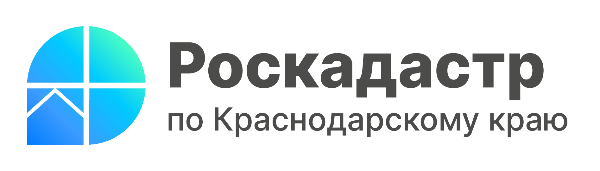 Повышение квалификации в РоскадастреЭксперты ППК «Роскадастр» проводят обучение в рамках курсов повышения квалификации.Специалисты Роскадастра не только проводят лекции и семинары для представителей профессионального сообщества, но также предлагают всем желающим пройти курсы повышения квалификации по следующим направлениям:Управление закупками в соответствии с требованиями Федеральных законов от 05.04.2013 №44-ФЗ и от 18.07.2011 №223-ФЗ;Теория и практика кадастрового учета и регистрации прав для региональных органов власти и органов местного самоуправления;Противодействие коррупции в органах государственной власти, органах местного самоуправления и государственных учреждениях;Основы государственной регистрации прав и кадастрового учёта для специалистов по определению кадастровой стоимости;Основы бухгалтерского учёта некоммерческой организации и практического использования «1С: Бухгалтерия 8»;Кадастровый учет и регистрация прав на объекты недвижимости: базовый курс;Особенности кадастрового учета и регистрации прав на объекты недвижимости в целях экспертной деятельности;Геоинформационные технологии «Панорама». Курс кадастровых задач;Актуальные вопросы законодательства в области кадастровой деятельности.«Сегодня технологии стремительно развиваются, а вместе с ними и инструменты, необходимые для большинства профессий. Люди тоже должны развиваться, не отставать от тенденций, изучать новые программные комплексы и сервисы. Специалисты ППК «Роскадастр» проходят обучение по актуальным образовательным программам и готовы делиться своими знаниями. Учиться никогда не поздно!» - отмечает начальник отдела обеспечения ведения ЕГРН филиала ППК «Роскадастр» по Краснодарскому краю Алексей Осин.Форма обучения зависит от выбранной программы курса, заочная или очно-заочная. Обучение проходит полностью в дистанционной форме, что позволяет принять участие в лекциях и семинара независимо от места нахождения.После окончания курса выдается удостоверение о повышении квалификации установленного образца.Узнать подробную информацию по каждому направлению, а также направить заявку на обучение можно по номеру телефона 8(861)992-13-02 (доб. 2750) или по адресу электронной почты seminar@23.kadastr.ru.______________________________________________________________________________________________________Пресс-служба филиала ППК «Роскадастр» по Краснодарскому краю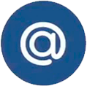 press23@23.kadastr.ru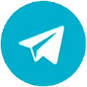 https://t.me/kadastr_kuban